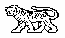 МУНИЦИПАЛЬНЫЙ КОМИТЕТ ГРИГОРЬЕВСКОГО СЕЛЬСКОГО ПОСЕЛЕНИЯ МИХАЙЛОВСКОГО МУНИЦИПАЛЬНОГО РАЙОНА 	ПРИМОРСКОГО КРАЯ	РЕШЕНИЕ14.10.2020г.                                       с. Григорьевка                                                     №4О внесении дополнения в Устав Григорьевского сельского поселения	В соответствии с Федеральным законом  от 06.10.2003 г. № 131-ФЗ «Об общих принципах организации местного самоуправления в Российской Федерации», Федеральным законом от 24.04.2020г №148-ФЗ «О внесении изменений в отдельные законодательные акты Российской Федерации», Уставом Григорьевского сельского поселения, муниципальный комитетРЕШИЛ:Внести в Устав Григорьевского сельского поселения следующее дополнение:1.1 Часть 5 статьи 22 дополнить абзацем следующего содержания:«Депутату муниципального комитета Григорьевского сельского поселения для осуществления своих полномочий на непостоянной основе гарантируется сохранение места работы (должности) на период, продолжительность которого составляет в совокупности пять  рабочих дней в месяц.».2. Направить настоящее решение в  Главное Управление Министерства юстиции Российской Федерации по Приморскому краю для государственной регистрации.3. Настоящее решение вступает в силу после его государственной регистрации в  Главном Управлении Министерства юстиции Российской Федерации по Приморскому краю со дня его официального обнародования в местах установленных Уставом Григорьевского сельского поселения.Глава Григорьевского сельского поселения                                                            А.С. ДрёминПредседатель муниципального комитетаГригорьевского сельского поселения                                                                  Н.П. Ефремова 